Р Е Ш Е Н И ЕСовета Утар-Атынского сельского поселения15 февраля 2013г. 					                №37.1						               Об определении прилегающих территорий к некоторым организациям и объектам территорий, на которых не допускается розничная продажа алкогольной продукцииВ соответствии с Федеральным законом от 22.11.1995 N 171-ФЗ "О государственном регулировании производства и оборота этилового спирта, алкогольной и спиртосодержащей продукции", Постановлением Правительства Российской федерации от 27.12.2012 №1425 «Об определении органами государственной власти субъектов Российской Федерации мест массового скопления граждан и мест нахождения источников повышенной опасности, в которых не допускается розничная продажа алкогольной продукции, а так же определении органами местного самоуправления границ прилегающих к некоторым организациям и объектам территорий, на которых не допускается розничная продажа алкогольной продукции», Постановлением Кабинета Министров РТ от 29.10.2010 N 867 "О дополнительных мерах по снижению злоупотребления алкогольной продукцией, пивом, табаком и формированию здорового образа жизни среди населения в Республике Татарстан" Совет Утар-Атынского сельского поселения Арского муниципального района Республики Татарстан РЕШИЛ:1. Решение Совета Утар-Атынского сельского поселения от 23.03.2011 №7 «Об определении прилегающих территорий к местам расположения социально-культурных объектов, местам массового скопления граждан и местам нахождения источников повышенной опасности, в которых не разрешается розничная продажа алкогольной продукции с содержанием этилового спирта более 15 процентов объема готовой продукции» признать утратившим силу.2. Определить в пределах  Утар-Атынского сельского поселения следующие территории, прилегающие к местам расположения социально-культурных объектов, местам массового скопления граждан и местам нахождения источников повышенной опасности, в которых не разрешается розничная продажа алкогольной продукции:- 30 метров от входа для посетителей в здание (строение, сооружение), занимаемых детскими, образовательными, медицинскими организациями и объектами спорта до входа для посетителей в стационарный торговый объект, а при наличии обособленной территории - от входа для посетителей на обособленную территорию до входа для посетителей в стационарный торговый объект;- 50 метров от входа для посетителей в здание (строение, сооружение), занимаемое оптовыми и розничными рынками и иными местами массового скопления граждан и местами нахождения источников повышенной опасности, определенными Постановлением КМ РТ от 29.10.2010 г. № 867, а при наличии обособленной территории - от входа для посетителей на обособленную территорию до входа для посетителей в стационарный торговый объект.3. Расчет расстояния осуществляется по пешеходным дорожкам.4. Утвердить схемы границ территорий, прилегающих:- к детским, образовательным, медицинским организациям и объектам спорта (приложение №1);- к оптовым и розничным рынкам и иным местам массового скопления граждан и местам нахождения источников повышенной опасности, определенными Постановлением  КМ РТ от 29.10.2010 г. № 867 (приложение №2).5. В дни проведения массовых народных гуляний, зрелищных и спортивных мероприятий прилегающие территории определяются расстоянием, обеспечивающим безопасность проведения таких мероприятий, и оформляются отдельным постановлением исполнительного комитета Утар-Атынского сельского поселения.   6. Обнародовать настоящее решение на информационных стендах в местах массового скопления граждан по адресам: в с. Утар-Аты (административное здание Утар-Атынского дома культуры  по адресу: с. Утар-Аты, ул. Кооперативная, д. 22), с. Урнашбаш (на стенде Урнашбашского сельского дома культуры по адресу: с. Урнашбаш, ул. Молодежная, д. 6) и разместить на официальном сайте поселения.   7. Настоящее Решение вступает в силу со дня принятия.   8. Контроль за исполнением настоящего решения оставляю за собой.Глава Утар-Атынского сельского поселения							А.Г.ХакимзяновСхема границ территорий прилегающих к детским, образовательным, медицинским организациям и объектам спортаа) при наличии обособленной территории						(15 м)б) при отсутствии обособленной территории(15 м)				- детские, образовательные, медицинские организации и объекты спорта				- вход				- стационарный торговый объект				- обособленная территория				- пешеходная дорожкаСхема границ территорий прилегающих к оптовым и розничным рынкам и иным местам массового скопления граждан и местам нахождения источников повышенной опасности, определенными Постановлением КМ РТ от 29.10.2010 г. № 867а) при наличии обособленной территории						(15 м)б) при отсутствии обособленной территории(15 м)- оптовые и розничные рынки и иные места массового скопления граждан и места нахождения источников повышенной опасности				- вход				- стационарный торговый объект				- обособленная территория				- пешеходная дорожкаТАТАРСТАН РЕСПУБЛИКАСЫАрча муниципаль районыУтар Аты авыл жирлеге Советы422017, Арча муниципаль районыУтар Аты авылы, Кооператив урамы, 22тел. 50-4-22, 50-3-31РЕСПУБЛИКА ТАТАРСТАНАрский муниципальный район Совет Утар-Атынского сельского поселения422017, Арский муниципальный район с.Утар-Аты, ул. Кооперативная, 22тел. 50-4-22, 50-3-31Приложение №1 к решению СоветаУтар-Атынского сельского поселения от 15 февраля 2013 года №37.1Приложение №2 к решению СоветаУтар-Атынского сельского поселения от 15 февраля 2013 года №37.1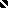 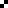 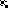 